CURRICULUM VITAE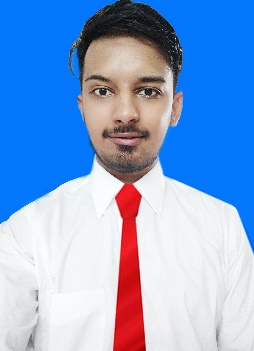 GauravGaurav.354962@2freemail.com CAREER OBJECTIVETo be involved in challenging job which can enhanced my skill and that can be utilized for the organization and gain further experience while enhancing the company's productivity and reputation.EDUCATIONAL QUALIFICATIONTECHNICAL SKILLSSoftware: 	Photoshop, Illustrator, MS Office, Dreamweaver, Adobe Premier proLanguages: 	HTML5, CSS, JQuery, PHP, JavaScriptCommunication Skill: Good in English, Hind, Punjabi (Speaking, Reading & Writing)Professional Skills: Sales focused, Product knowledge, Customer oriented,                                   Decision Making, Planning & Organize and Team Management. PROJECTS UNDERTAKENProject:	Csautomobile.inObjective:	Buying and sell cars/Specifications Description:	The project entitled CsAutomobile is a web based Advertisement and Buying \selling website which provides the easy way interface of online website for the customers. CERTIFICATIONSPhotoshop, HTLM5, WordPress, CSS, JQuery, PHP, JavaScript in 2015Hardware, Networking in 2013WORK EXPERIENCEStart Date: 1.2.2016 / End Date: 1.6.2016: Web Designer/ technician –Company: DigimartsITsolution, Industry: Tech-support, Location: Tilak nagar, New DelhiI have created websites for a company and clients. And also solve technical problems of their customer’s on calls.Start Date: 4.8.2016 / End Date: 30.12.2016: Re-Toucher -Company: Diamond International Inex Pvt. Ltd, Industry: Digital Division, Location: Manesar, Gurugram, Haryana. I have edited Images for European Brands (DIOR), Photographers and Models LANGUAGES KNOWNEnglish, Hindi, PunjabiDATE: 17-3-2017Signature:Degree/CertificateInstitution/BoardYearCGPA/PercentageMCALovely Professional University, Phagwara, Punjab20166.59BCALovely Professional University,  Phagwara, Punjab20147.40SSCTagore Baal Niketan School(CBSE), Karnal,Haryana201154.3%HSCTagore Baal Niketan School(CBSE) Karnal200953.6%